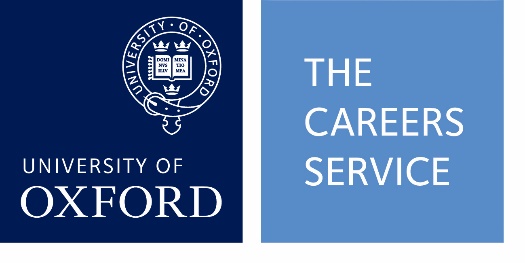 Useful Career Resources from the Careers ServiceOur website www.careers.ox.ac.uk is open access and includes many briefings written by our team of Careers Advisers, containing up to date information and resources. This document is a summary of our resources with links to specific pages; we hope you will find useful. Thinking about what to do nextLooking for opportunitiesPreparing applicationsInterviews and assessment centresOther resources from Oxford UniversityFurther resourcesIf you feel that you need careers advice over and above these resources, please contact your departmental HR team or departmental administrator (or equivalent). Unfortunately, the Careers Service is unable to open its services to all Oxford University staff, but HR Business Partners can refer staff in special circumstances (for example redundancy) if considered necessary.Career Weaver This web-based application contains exercises to help identify, take ownership of and clearly articulate what you love, what you are good at and why you do it. Understanding these key drivers will give you an invaluable perspective to evaluate different careers, identify options that engage and energise you, and to succeed both in the application process and subsequently in the roles that you choose to take on.Generating Career IdeasFor help in understanding your motivations/interests and identifying potential careers.  Sector Career BriefingsA great starting point for an insight into various industries: potential jobs, the skills and experience needed, and additional resources for your research. NetworkingIn some sectors, networking is essential. More generally, it is helpful to find out about opportunities within a sector or what a certain career path entails. This briefing gives tips on how to network effectively and the resources you can use to do so. The Oxford Guide to CareersEach year, the Careers Service publishes The Oxford Guide to Careers, containing information about various sectors, alumni profiles, advice on applications and much more. Finding Work in OxfordWhether you are looking for long- or short-term work, this briefing gives an overview of the job market and well-represented sectors in the Oxford area. It also provides links to job postings and recruitment agencies. Recruitment AgenciesGuidance on how agencies work and how to use them effectively. Finding Jobs Outside the UKWhether you are looking for short- or long-term work abroad, this briefing will give advice on how to begin your search and tips on applications. There are external resources sorted by country/region so you can gain an idea of the job market in various regions.Making Speculative ApproachesAs some opportunities are unadvertised, it is useful to gain skills in approaching companies to find out what opportunities may be available.CVsOur comprehensive guide to CVs will give tips and essential criteria, with advice on different kinds of CVs: from academic to skills-based. Cover LettersWhat to include in a cover letter and how to tailor it to a specific position. Demonstrate You Fit the Job CriteriaTips on how to present your experience in applications.Application FormsAdvice on how to complete forms and effectively answer employers’ questions. Psychometric TestsEmployers use various tests as part of the recruitment process, and this briefing explains the different kinds of tests, how they are used, and gives resources for practice.  InterviewingWe have various briefings on different types of interview, summaries of what to expect and effective preparation tips. Assessment CentresOur guide includes information on the various tasks within an assessment centre and what to expect on the day, alongside other resources to help with preparation. People and Organisational Development (POD)POD designs, delivers, advises on and commission personal development workshops and programmes and coaching and mentoring schemes for all Oxford University staff groups.Centre for Teaching and LearningThe Centre for Teaching and Learning (CTL) supports all those who teach at the University of Oxford and promote a range of teaching practices that are relevant to Oxford's unique learning environment. 
LinkedIn Learning Linked in Learning (previously known as Lynda) is an online resource, which is free for Oxford University staff. You can access it via IT Services using your Single Sign-On to complete courses or watch videos to develop your skills. 
National Careers ServiceThis section of the Gov UK website provides much information and guidance. There are tips on applications and the option to search for courses and job profiles. You are also able to contact advisers for further guidance. 
ProspectsGraduate careers website featuring sector and occupation guides, career quiz, application guides, job search and more.
